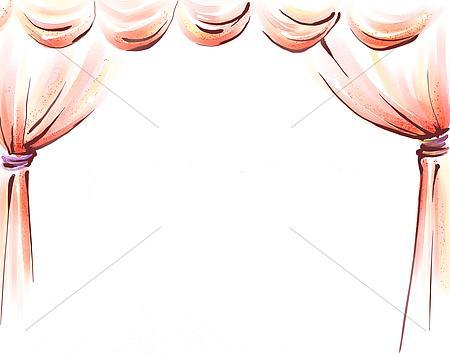 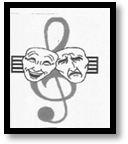 Vous présente :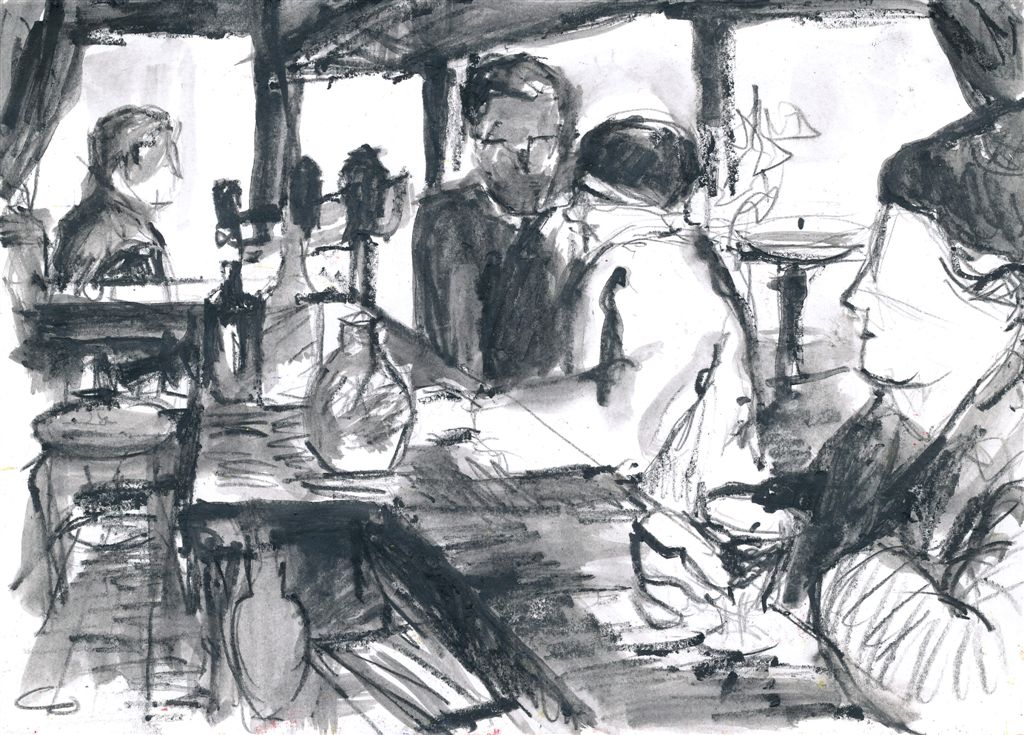 Imprimé par nos soins, ne pas jeter sur la voie publique.	